SCHEIKUNDEOLYMPIADE 2020CORRECTIEMODEL VOORRONDE 1af te nemen in de periode van13 tot en met 24 januari 2020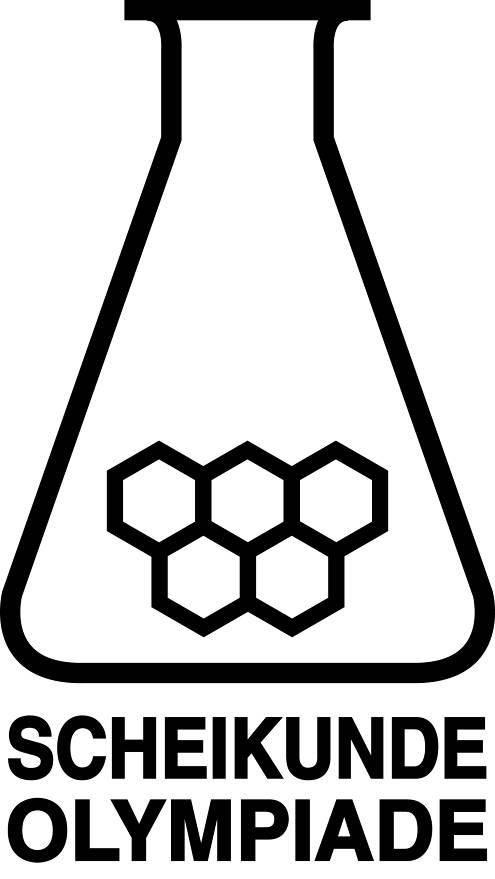 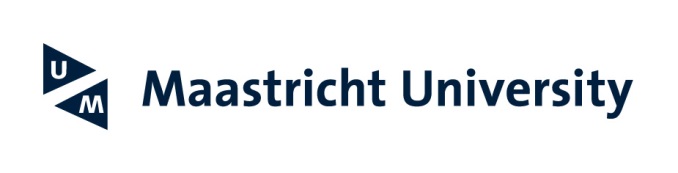 Deze voorronde bestaat uit 20 meerkeuzevragen verdeeld over 8 onderwerpen en 2 opgaven met in totaal 11 open vragen.De maximumscore voor dit werk bedraagt 75 punten (geen bonuspunten).Benodigde hulpmiddelen: (grafisch) rekenapparaat en BINAS 6e druk of ScienceData 1e druk.Bij elke vraag is het aantal punten vermeld dat een juist antwoord op die vraag oplevert.Bij de correctie van het werk moet bijgaand antwoordmodel worden gebruikt. Daarnaast gelden de algemene regels, zoals die bij de correctievoorschriften voor het CE worden verstrekt.Meerkeuzevragen	(totaal 40 punten)per juist antwoord: 2 puntenOpen opgaven	(totaal 35 punten)Halogenering van alkanen	15 puntenMaximumscore 2Een juist antwoord kan er als volgt uitzien:(tweede stap:) X•  +  CH4  →  HX  +  CH3•(derde stap:)    CH3•  +  X2  →  CH3—X  +  X• reactievergelijking van de tweede stap juist	1reactievergelijking van de derde stap juist 	1Indien in een overigens juist antwoord één of meer radicalen zijn weergegeven zonder het ongepaarde elektron	1Maximumscore 2Een juist antwoord kan als volgt zijn geformuleerd:
Twee methylradicalen vormen een ethaanmolecuul.Indien een antwoord is gegeven als: „Uit methylradicalen ontstaan ethaanmoleculen.” of „Ethaan wordt gevormd uit methylradicalen.”	1Opmerking
Wanneer een antwoord is gegeven als „Twee methylradicalen vormen ethaan.”, dit goed rekenen.Maximumscore 4Een juist antwoord kan als volgt zijn geformuleerd:
(Er is stereo-isomerie mogelijk bij) 1-chloor-2-methylbutaan en 2-chloor-3-methylbutaan.
In 1-chloor-2-methylbutaan is C 2 asymmetrisch. Er zijn dus twee stereo-isomeren / optische isomeren mogelijk. In 2-chloor-3-methylbutaan is C 2 asymmetrisch. Er zijn dus twee stereo-isomeren / optische isomeren mogelijk.1-chloor-2-methylbutaan 	12-chloor-3-methylbutaan	1in 1-chloor-2-methylbutaan is C 2 asymmetrisch; er zijn dus twee stereo-isomeren / optische isomeren mogelijk.	1in 2-chloor-3-methylbutaan is C 2 asymmetrisch; er zijn dus twee stereo-isomeren / optische isomeren mogelijk	1Indien een antwoord is gegeven als: „1-chloor-2-methylbutaan en 2-chloor-3-methylbutaan. Beide hebben een asymmetrisch C atoom, dus bij beide zijn twee stereo-isomeren / optische isomeren mogelijk.”	3OpmerkingWanneer behalve de twee juiste verbindingen één of twee onjuiste verbindingen zijn genoemd, per onjuiste verbinding 1 scorepunt aftrekken.Maximumscore 3Een juist antwoord kan als volgt zijn weergegeven:
1-chloor-2-methylbutaan : 2-chloor-2-methylbutaan : 2-chloor-3-methylbutaan : 1-chloor-3-methylbutaan = 6 : 1 : 2 : 3.juiste molverhouding 1-chloor-3-methylbutaan : 2-chloor-2-methylbutaan 	1juiste molverhouding 2-chloor-2-methylbutaan : 2-chloor-3-methylbutaan 	1juiste molverhouding 1-chloor-2-methylbutaan : 1-chloor-3-methylbutaan	1Maximumscore 4Een juist antwoord kan als volgt zijn geformuleerd:Substitutie van een primair H atoom leidt tot 1-chloor-2-methylbutaan of 1-chloor-3-methylbutaan. Per H atoom is de opbrengst (27 + 14)/9 = 4,6 (%).
Substitutie van een secundair H atoom leidt tot 2-chloor-3-methylbutaan. Per H atoom is de opbrengst 36/2 = 18 (%). 
Substitutie van een tertiair H atoom leidt tot 2-chloor-3-methylbutaan. Per H atoom is de opbrengst 23 (%).
De volgorde (naar afnemende reactiviteit) is dus: tertiaire, secundaire, primaire H atomen.juiste motivering van de reactiviteit van primaire H atomen 	1juiste motivering van de reactiviteit van secundaire H atomen	1juiste motivering van de reactiviteit van tertiaire H atomen	1volgorde die in overeenstemming is met de gegeven motivering	1Indien een antwoord is gegeven als: „De opbrengst aan reactieproducten bij substitutie van primaire H atomen is 41%, de opbrengst aan reactieproducten bij substitutie van secundaire H atomen is 36% en de opbrengst aan reactieproducten bij substitutie van tertiaire H atomen is 23%. De volgorde (naar afnemende reactiviteit) is dus: primaire, secundaire, tertiaire H atomen.” 	2Indien uitsluitend de juiste volgorde is genoemd zonder motivering	0OpmerkingWanneer als motivering voor de reactiviteit van de primaire H atomen is gegeven: „Substitutie van een primair H atoom leidt tot 1-chloor-2-methylbutaan. Per H atoom is de opbrengst 27/6 = 4,5 (%).” of „Substitutie van een primair H atoom leidt tot 1-chloor-3-methylbutaan. Per H atoom is de opbrengst 14/3 = 4,7 (%).”, hiervoor het eerste scorepunt toekennen.Zwavel in rookgas	20 puntenMaximumscore 3SO3  +  H2O    2 H+  +  SO42  of  SO3  +  3 H2O    2 H3O+  +  SO42en SO2  +  H2O2    2 H+  +  SO42  of  SO2  +  H2O2  +  2 H2O    2 H3O +  +  SO42 in beide vergelijkingen 2 H+  +  SO42 of 2 H3O+  +  SO42 na de pijl	1in de eerste vergelijking SO3  +  H2O of SO3  +  3 H2O voor de pijl	1in de tweede vergelijking SO2  +  H2O2 of SO2  +  H2O2  +  2 H2O voor de pijl	1Maximumscore 9Voorbeelden van een juiste berekening zijn:Stel de 0,500 mL uit oplossing 2 bevat x mmol S.
De standaardoplossing die voor de referentieproef wordt gebruikt, bevat  mmol S per liter.
De 0,500 mL uit oplossing 3 bevat 0,250 mL uit oplossing 2 en 0,250 mL uit de standaardoplossing, dus daar zit  mmol S in.
De verhouding tussen de oppervlaktes onder de pieken van chromatogram 2 en chromatogram 1 is , dus , dus x = 2,4·103.
Dus de 25,00 mL oplossing 2 bevat  mmol S en dat zat in 500 cm3 rookgas.
Dus het totale gehalte zwaveldioxide en zwaveltrioxide in het onderzochte rookgas is  berekening van het aantal mmol S per liter standaardoplossing: 1,50 (g) vermenigvuldigen met 103 (mg g1) en delen door de molaire massa van natriumsulfaat (142,04 mg mmol1)	1notie dat de 0,500 mL uit oplossing 3 bestaat uit 0,250 mL uit oplossing 2 en 0,250 mL uit de standaardoplossing	1berekening van het aantal mmol S in de 0,250 mL van de standaardoplossing: het aantal mmol S per liter standaardoplossing vermenigvuldigen met 0,250 (mL) en delen door 1000 (mL L1)	1berekening van het aantal mmol S in de 0,500 mL van oplossing 3:  plus het aantal mmol S in de 0,250 mL van oplossing 3	1notie dat de verhouding tussen het aantal mmol S in de 0,500 mL van oplossing 3 en de 0,500 L van oplossing 2 gelijk is aan de verhouding tussen oppervlaktes onder de pieken van chromatogram 2 en chromatogram 1	1berekening van de verhouding tussen oppervlaktes onder de pieken van chromatogram 2 en chromatogram 1: 1,6 ± 0,2	1berekening van het aantal mmol S in 0,500 mL van oplossing 2 (is x)	1omrekening van het aantal mmol S in 0,500 mL van oplossing 2  naar het aantal mmol S in 25,00 mL van oplossing 2: het aantal mmol S in 0,500 mL van oplossing 2 delen door 0,500 (mL) en vermenigvuldigen met 25,00 (mL)	1omrekening van het aantal mmol S in oplossing 2 naar het aantal mmol S per m3 rookgas: het aantal mmol S in oplossing 2 delen door 500 (cm3) en vermenigvuldigen met 106 (cm3 m3)	1Indien in een overigens juist antwoord bij de berekening de verhouding tussen de piekhoogtes is gebruikt	7enDe standaardoplossing die voor de referentieproef wordt gebruikt, bevat mmol S per liter.
De 0,500 mL uit oplossing 3 bevat 0,250 mL uit oplossing 2 en 0,250 mL uit de standaardoplossing, dus daar zit  mmol S in vanuit de standaardoplossing en een nog onbekend aantal mmol S vanuit 0,250 mL oplossing 2.
De verhouding tussen de oppervlaktes onder de pieken van chromatogram 2 en chromatogram 1 is .
Stel de oppervlakte van de piek van chromatogram 1 gelijk aan 1,0 (oppervlakte-eenheid). Van de oppervlakte van de piek van chromatogram 2 (= 1,6) komt dan 0,50 op rekening van 0,250 mL oplossing 2 en 1,1 komt op rekening van 
 mmol S uit de standaardoplossing.
Dus in de 0,250 mL uit oplossing 2 bevindt zich  mmol S en in de 0,500 mL uit oplossing 2 dus = 2,4·103 mmol S.
Dus de 25,00 mL oplossing 2 bevat  mmol S en dat zat in 500 cm3 rookgas.
Dus het totale gehalte zwaveldioxide en zwaveltrioxide in het onderzochte rookgas is berekening van het aantal mmol S per liter standaardoplossing: 1,50 (g) vermenigvuldigen met 103 (mg g1) en delen door de molaire massa van natriumsulfaat (142,04 mg mmol1)	1notie dat de 0,500 mL uit oplossing 3 bestaat uit 0,250 mL uit oplossing 2 en 0,250 mL uit de standaardoplossing	1berekening van het aantal mmol S in de 0,250 mL van de standaardoplossing: het aantal mmol S per liter standaardoplossing vermenigvuldigen met 0,250 (mL) en delen door 1000 (mL L1)	1notie dat de verhouding tussen het aantal mmol S in de 0,500 mL van oplossing 3 en de 0,500 L van oplossing 2 gelijk is aan de verhouding tussen oppervlaktes onder de pieken van chromatogram 2 en chromatogram 1	1berekening van de verhouding tussen oppervlaktes onder de pieken van chromatogram 2 en chromatogram 1: 1,6 ± 0,2	1berekening van het aantal mmol S in 0,250 mL van oplossing 2: het aantal mmol S in de 0,250 mL van de standaardoplossing vermenigvuldigen met 0,50 en delen door 1,1	1berekening van het aantal mmol S in 0,500 mL van oplossing 2: het aantal mmol S in 0,250 mL van oplossing 2 vermenigvuldigen met 0,500 (mL) en delen door 0,250 (mL)	1omrekening van het aantal mmol S in 0,500 mL van oplossing 2 naar het aantal mmol S in 25,00 mL oplossing 2: het aantal mmol S in 0,500 mL delen door 0,500 (mL) en vermenigvuldigen met 25,00 (mL)	1omrekening van het aantal mmol S in oplossing 2 naar het aantal mmol S per m3 rookgas: het aantal mmol S in oplossing 2 delen door 500 (cm3) en vermenigvuldigen met 106 (cm3 m3)	1Indien in een overigens juist antwoord bij de berekening de verhouding tussen de piekhoogtes is gebruikt	7Maximumscore 2Een voorbeeld van een juist antwoord is:
Waterstofperoxide reageert met zwaveldioxide en niet met zwaveltrioxide, dus als je weet hoeveel waterstofperoxide heeft gereageerd, weet je hoeveel zwaveldioxide in het rookgas heeft gezeten en dus ook hoeveel zwaveltrioxide. waterstofperoxide reageert met zwaveldioxide en niet met zwaveltrioxide	1rest van de uitleg	1Maximumscore 2Voorbeelden van juiste redenen zijn:Het volume van oplossing 1 is (na doorleiden van het rookgas kennelijk) niet nauwkeurig bekend (anders zou het niet nodig zijn om de maatkolf te gebruiken).Door voorspoelen (en vullen) van de pipet gaat een onbekende hoeveelheid vloeistof en dus sulfaat verloren (daardoor geeft de chromatografische bepaling geen juiste uitkomst).per juiste reden	1Maximumscore 1Voorbeelden van een juist antwoord zijn:
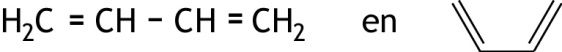 Maximumscore 3Voorbeelden van een juist antwoord zijn:
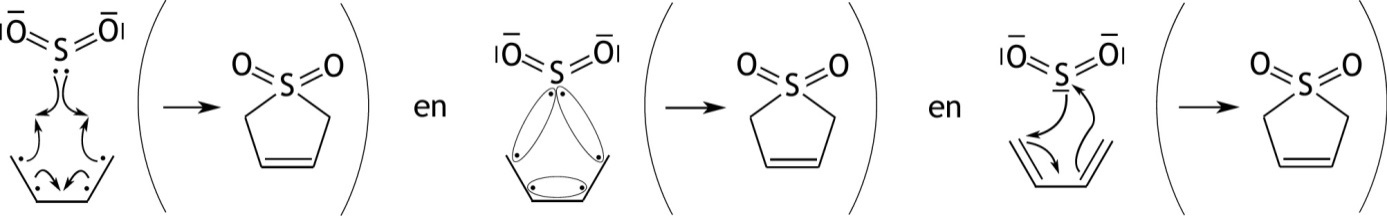 juiste lewisstructuur van zwaveldioxide	1het totstandkomen van de binding tussen het zwavelatoom en C atoom 1 van het butadieenmolecuul en het totstandkomen van de binding tussen het zwavelatoom en C atoom 4 van het butadieenmolecuul juist weergegeven	1het totstandkomen van de dubbele binding tussen de C atomen 2 en 3 van het butadieenmolecuul juist weergegeven	1Opmerking
Wanneer de lewisstructuur van zwaveldioxide lineair is weergegeven, dit niet aanrekenen. Koolstofchemie1ADe molecuulformule van N-vinylpyrrolidon is C6H9NO, dus de molaire massa is 111,1 g mol1. Polyvinylpyrrolidon is een additiepolymeer dus het gemiddeld aantal monomeereenheden is .2CDe mesomere structuren zijn: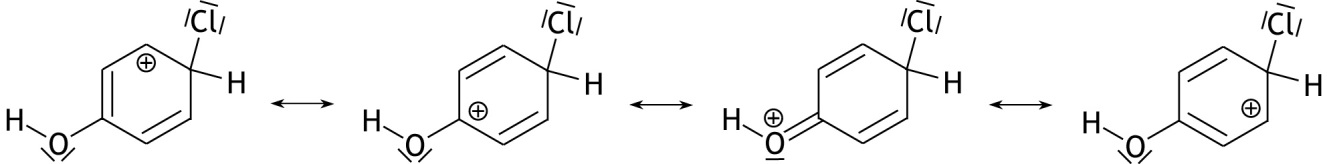 3BEr is 30 procent adenine, dus ook 30 procent thymine. Derhalve 40 procent cytosine en guanine samen. Dus 20 procent cytosine. Thermochemie, evenwichten4DZie onderstaand energiediagram: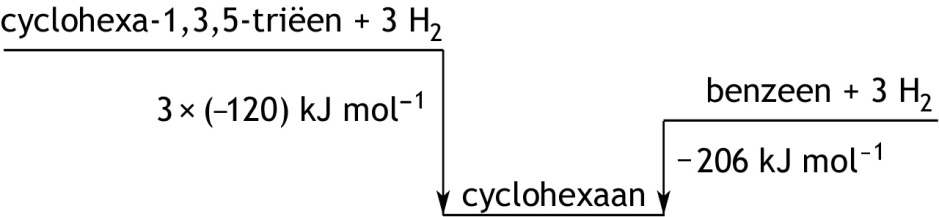 De absolute waarde van de resonantie-energie is dus 
|3 × (120)  (206)| = 154 kJ mol1.5FBij verhoging van T verschuift een evenwicht in de richting van de endotherme reactie. Dat is hier naar rechts want de vormingswarmte van NO is positief (Binas-tabel 57, ScienceData-tabel 9.2).
Bij verhoging van p verschuift een evenwicht in de richting van het kleinste aantal deeltjes in de gasfase. In dit evenwicht staan zowel links als rechts twee deeltjes in de gasfase, dus het evenwicht verschuift niet.Structuren en formules6EDe reactievergelijking is 8 BF3  +  6 LiH    B2H6  +  6 LiBF4.7FVergelijk met de overeenkomstige zwavelverbindingen: natriumsulfaat (Na2SO4) en natriumsulfiet (Na2SO3).8BDe lewisstructuren zijn: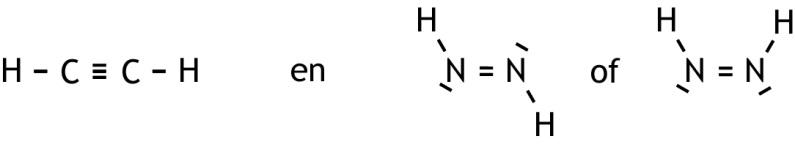 9BDe reactievergelijkingen zijn: 2 K  +  2 H2O      2 K+  +  2 OH  +  H2 respectievelijk 2 Li  +  2 H2O      2 Li+  +  2 OH  +  H2. Er worden dus elektronen afgestaan door de metaalatomen.Een kaliumatoom is groter dan een lithiumatoom. Daarom wordt het buitenste elektron van een kaliumatoom minder sterk gebonden door de kern dan het buitenste elektron van een lithiumatoom.pH / zuur-basepH / zuur-base10BIn de resulterende oplossing zijn de molariteiten gehalveerd.
In de eerste ionisatiestap van het zwavelzuur wordt  mol H+ en HSO4— per liter gevormd. Wanneer de omzettingsgraad van het HSO4— op α wordt gesteld, komt er in de tweede stap nog  mol H+ per liter bij.
Het zoutzuur levert  mol H+ per liter.
Dus .
Dit levert α = 0,42. Dus is 42% van het HSO4— omgezet tot SO42—.In de resulterende oplossing zijn de molariteiten gehalveerd.
In de eerste ionisatiestap van het zwavelzuur wordt  mol H+ en HSO4— per liter gevormd. Wanneer de omzettingsgraad van het HSO4— op α wordt gesteld, komt er in de tweede stap nog  mol H+ per liter bij.
Het zoutzuur levert  mol H+ per liter.
Dus .
Dit levert α = 0,42. Dus is 42% van het HSO4— omgezet tot SO42—.11FEr ontstaat een bufferoplossing met 20 mmol HCOOH en 40 mmol HCOO. pH = pKHCOOH + log = 3,75 + log = 4,05Er ontstaat een bufferoplossing met 20 mmol HCOOH en 40 mmol HCOO. pH = pKHCOOH + log = 3,75 + log = 4,05Redox en elektrochemieRedox en elektrochemie12IDe vergelijking van de halfreactie is 3 H2O  +  NH3    NO3  +  9 H+  +  8 e.De vergelijking van de halfreactie is 3 H2O  +  NH3    NO3  +  9 H+  +  8 e.13BVoor het ontstaan van 1,00 g metaal is  mol elektronen nodig, waarin M de molaire massa van het metaal is en n het aantal elektronen dat per metaalion wordt opgenomen.
In het geval van zilvernitraat is  het kleinst en is bij gelijke stroomsterkte het eerst 1,00 g metaal ontstaan.Voor het ontstaan van 1,00 g metaal is  mol elektronen nodig, waarin M de molaire massa van het metaal is en n het aantal elektronen dat per metaalion wordt opgenomen.
In het geval van zilvernitraat is  het kleinst en is bij gelijke stroomsterkte het eerst 1,00 g metaal ontstaan.Reactiesnelheid 14CDe beginconcentraties van de reagerende stoffen zijn in beide proeven gelijk.15BStap 2 is de snelheidsbepalende stap; daarvoor geldt: s = k2[NO][NOBr2].Uit stap 1 volgt , dus [NOBr2] = K1[NO][Br2]. Dit ingevuld in s = k2[NO][NOBr2] levert s = k2K1[NO]2[Br2]=k[NO]2[Br2].Analyse16DDe werkelijke molariteit van de natriumhydroxide-oplossing was dus 75% van de berekende molariteit. Er heeft dus in werkelijkheid ook 75% van de berekende hoeveelheid azijnzuur gereageerd. Het monster azijn bevatte dus  massaprocent azijnzuur.17DEmma’s methode is geschikt. Zij verwijdert eerst alle carbonaat; eventueel nog aanwezig sulfaat slaat ze dan neer als bariumsulfaat.Freeks methode is ook geschikt. Hij slaat eerst alle carbonaat en eventueel aanwezig sulfaat neer als bariumcarbonaat en bariumsulfaat. Daarna lost hij met de overmaat zoutzuur alle bariumcarbonaat op. Eventueel aanwezig bariumsulfaat lost niet op.Rekenen en Groene chemie18CDe reactie die de leerlingen uitvoeren is Ag+  +  Cl    AgCl, dus alle Ba2+ blijft in oplossing en komt in het afval terecht.Er is gebruikt  en er wordt toegevoegd 0,100 × 0,60 = 0,060 mol SO42.
Ba2+ en SO42 reageren in de molverhouding 1 : 1, dus er blijft 0,060  0,048 = 0,012 mol SO42 over.19D mg Fe2(SO4)3.5H2O20C